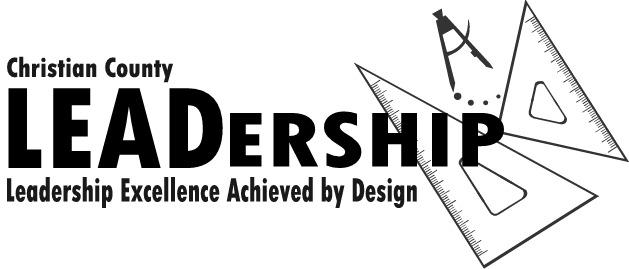 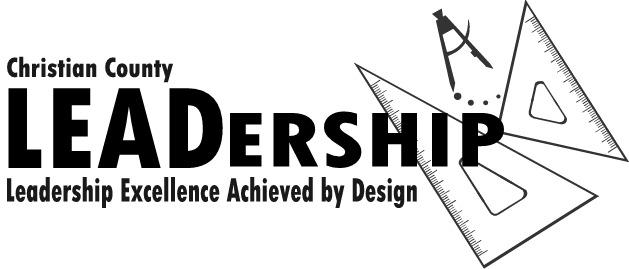 Personal DataLast name				First Name					Middle InitialEmployer/business			Position title				 Years in current jobBusiness address (street, city, zip code)         Phone		Years with current employerHome address (street, city, zip code)             Phone			    Years in Email address (preferred for receiving LEAD information)	 	Cell Phone	      Birth date:	Personal Email address (for future LEAD Program correspondence only)	Names of spouse and children (if applicable)							Why I Wish to ParticipatePlease state briefly why you wish to participate in the  LEADership program.Have you participated in a similar leadership program in another community? Yes____ No____What I Expect To GainPlease state what you expect to gain from the  LEADership program and how you will use your new skills.Organizations, Activities & Community InvolvementPlease list organizations and positions held.Education (Please list all that apply.)School				Degree				MajorAdvanced or other special training:Other Information Do you have any special needs? (If yes, please indicate below.)	Yes ___  No ___CommitmentI understand the purpose of the  LEADership program, its attendance requirements, and that the completion of this application does not guarantee my acceptance as a participant.  If selected to participate, I will devote the time required.  If accepted to participate in the Christian County LEADership program, I agree that the information contained on this application may be used for LEADership promotions, activities and projects, as deemed appropriated by the Christian County LEADership Steering Committee.Applicant’s signature: ____________________________	Date:_______________Tuition payment ($199) along with completed application are due by Friday, December 8, 2017.  (Note: Participants who register prior to Wednesday, November 8, 2019 are eligible for a 10% discount.)  If the applicant is not selected to participate in the 2017 Christian County LEADership class, tuition will be refunded.  Please make checks payable to:  Greater Taylorville Chamber of Commerce.Completed applications must be received at the Greater Taylorville Chamber of Commerce office by 4:30 p.m., December 6th, 2019. 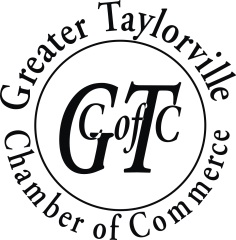 